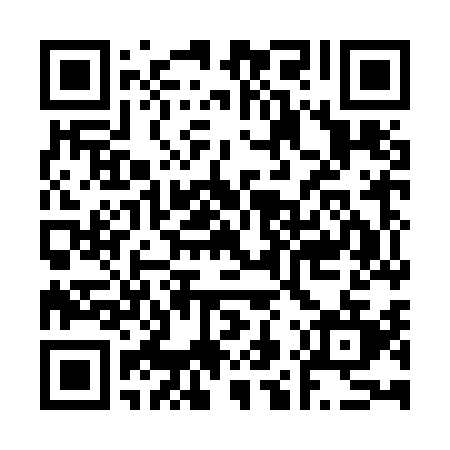 Prayer times for Patricia Heights, Virginia, USAMon 1 Jul 2024 - Wed 31 Jul 2024High Latitude Method: Angle Based RulePrayer Calculation Method: Islamic Society of North AmericaAsar Calculation Method: ShafiPrayer times provided by https://www.salahtimes.comDateDayFajrSunriseDhuhrAsrMaghribIsha1Mon4:205:501:105:038:3010:002Tue4:215:511:105:038:3010:003Wed4:215:511:115:038:3010:004Thu4:225:521:115:038:309:595Fri4:235:521:115:038:309:596Sat4:245:531:115:038:299:587Sun4:245:531:115:038:299:588Mon4:255:541:115:038:299:579Tue4:265:551:125:048:289:5710Wed4:275:551:125:048:289:5611Thu4:285:561:125:048:289:5612Fri4:295:561:125:048:279:5513Sat4:295:571:125:048:279:5414Sun4:305:581:125:048:269:5415Mon4:315:581:125:048:269:5316Tue4:325:591:125:048:259:5217Wed4:336:001:125:048:259:5118Thu4:346:011:135:048:249:5019Fri4:356:011:135:048:249:4920Sat4:366:021:135:048:239:4921Sun4:376:031:135:048:229:4822Mon4:386:041:135:038:229:4723Tue4:396:041:135:038:219:4624Wed4:416:051:135:038:209:4425Thu4:426:061:135:038:199:4326Fri4:436:071:135:038:189:4227Sat4:446:081:135:038:189:4128Sun4:456:081:135:038:179:4029Mon4:466:091:135:028:169:3930Tue4:476:101:135:028:159:3831Wed4:486:111:135:028:149:36